             TABLE OF CONTENTSInstructions for Completing ApplicationA. Awards Information and Eligibility          B. Applicant Information C. EssaysD. EducationE. Letters of RecommedationF. Applicant’s DeclarationG. FAWCO or FAUSA DeclarationH. Photo and Proof of Payment InformationI. ChecklistInstructions for Completing the Member Awards ApplicationDownload the application packetThere are 8 sections to the application:Award Information and EligibilityApplicant Information EssaysProposed Plan of StudyBiographical Essay Secondary EducationPlans for StudyPost-Secondary SchoolsTranscriptsLetters of RecommendationApplicant’s Declaration FAWCO/FAUSA DeclarationPhoto and Proof of Payment InformationChecklistRead through the entire application so that you know what is neededGather the necessary information needed to complete the application.Complete the application.  	▪ Only requested documents will be considered. 	▪ Review and edit the application.	▪ It is advisable to zip all documents together in a WinZip file. 	▪ Save a copy of the application email for your records.Send the application to the FAWCO Foundation Education Award Administrator, Jen Todd, at awards@fawcofoundation.org as a Word document.Submit the application by JANUARY 27, 2017. You will receive email confirmation indicating that the application has been received.For further information and questions, contact the Educational Awards Administrator at: awards@fawcofoundation.orgOther:Application fees are not refundable.The FAWCO Foundation Education Awards Administrator will review applications for completeness. Late or incomplete applications will be disqualified and will not be further considered. After the application deadline an appointed Awards Selection Committee, headed by the Education Awards Administrator, will review all applications and select a recipient for each award. Award recipients will be announced at the biennial FAWCO Conference in Mumbai, India at the beginning of April 2017.Award recipients will receive notification via email from the Education Award Administrator shortly thereafter. Results will be posted on the FAWCO Foundation website following the conference.The award funds will be disbursed once the recipient has completed and signed the Statement of Agreement provided by the FAWCO Foundation and has returned it with official proof of enrollment in classes from the proposed school or university. With prompt fulfillment of these requirements, most recipients receive their funding towards the end of the summer following the ward announcement. Award recipients attending summer courses can receive funds in late spring. A:  Awards Information and Eligibility FAWCO and FAUSA Member Awards These awards recognize the diverse lives of our members, their achievements, and their never-ending quest for knowledge and self-improvement. The Four Awards :AWC Basel Award for University Degree Study, sponsored by Shirley Kearney    $5,000 For continuing or resuming studies in an undergraduate or graduate level university degree program.  FAUSA Skills Enhancement Award   $4,000 For acquiring new skills or enhancing already existing ones.Women in Technology Award, In honor of AWA Dubai’s 21 years of serving the international community in Dubai    $4000 For the study of information technology, including the study of computer and telecommunications systems, software and application development, information management, and mobile computing.The FAWCO Foundation 50th Anniversary Members’ Award, sponsored by Counselors of The FAWCO Foundation, FAWCO and FAUSA    $5,000One time award In honor of the 50th Anniversary of The FAWCO Foundation this award will be for a FAWCO or FAUSA member to study in the field of Education.  The studies can encompass areas including, but not limited to, undergraduate teacher education, Masters or PhD in Education, teaching English as a second language, and/or continuing teacher education.Award Guidelines:The Member Awards are for study during the 2017-2018 academic year. The course of study for the Academic Awards must begin by the first of February in the year following the award year.Only one of each award is given per year.There will be one recipient for each award. Applicants Must: Be a member in good standing of a FAWCO or FAUSA Club for a minimum of one year by the application deadline.Complete and submit the 2017 FAWCO Foundation Member Award Application. Applicants May:Study in any country.Apply for only one of the Member Awards per year.B: Applicant InformationPlace an X next to the award for which you are applying:☐   University Degree Award☐   Skills Enhancement Award☐   Women in Technology Award☐   The FAWCO Foundation 50th Anniversary AwardPrior Applications: I have previously applied for a FAWCO Foundation Education Award	☐  YES    ☐  NO If, YES, indicate Award and Year Applied: Applicant Information: Name:Home address:Telephone:E-mail Address:Date of Birth:Place of birth: City, Country:Countries of Citizenship:FAWCO or FAUSA Club:How long have you been a member? C: Applicant Essays Since the FAWCO Foundation is unable to conduct personal interviews, two essays are required. These essays are designed to enable the Awards Committee to learn more about the applicants.  The essays should reflect an applicant's own ideas and opinions and not those of a relative, friend or counselor. The members of the Awards Committee need and want to know the applicants themselves. Each essay must: ● Be typed or inserted in this application in an 11-point font.● NOT exceed the limit of 200-word maximum per essay.● Must address the requested topic. Essays that do not will not be considered. 1. Proposed Plan of Study (200-word maximum)In this essay, please describe:Your proposed field of study and why you chose this field.In detail, your proposed course of study.Type or insert Proposed Plan for Study Essay text here 2. Biographical Essay (200-word maximum)Choose one of the following topics to write about:The relationship between you and your community and how you matured as a result of your involvementYour volunteer experience and what it means to you and your present study goalHow the award would make a difference to you personally and influence your contribution to societyHow FAWCO or FAUSA would be fulfilling its commitment to its priorities (i.e. education, international understanding, philanthropy, women and children's welfare and health) if you were the recipient of this award.Type or insert Biographical Essay text here D: EducationName and addresses of institution(s) to which you have applied and/or will be studying.Name of institution:Address of institution:Planned field of study:Name of institution:Address of institution:Planned field of study:Post-Secondary Education (if applicable to future plans of study)Beginning with the most recent, please list the names, addresses and dates of attendance for institution(s) of higher learning attended. Transcripts (Required only if award is for continuing study)Include the transcripts from the last two years, including Fall 2016. Your transcripts must be in English with an explanation of the applicant’s grading system or grade equivalents (i.e., 10=A+, etc.). Your transcripts do not need to be officially stamped or notarized copies. Scan and attach your transcripts on the following pages. You may add pages.Insert your transcripts here. You may add pages.E: Letters of Recommendation                                1. Two signed Letters of Recommendation must to be emailed DIRECTLY from a teacher/professional to awards@fawcofoundation.org. The teacher/professional should know the applicant well but not be related to him/her by blood. Specifically,• One from a teacher, professor or professional colleague• One from a professional person who is not a member of your family2.   Letters must be in English, or with an English translation attached.  Letters must be signed electronically by the author, or printed, signed, then scanned and emailed to the Awards Program Administrator.	3.   Applicants are advised to request letters early as teachers/professionals need lead time to respond in a timely manner. Late or unsigned letters will not be accepted. Deadline for Letters of Recommendation is January 27, 2017F: Applicant’s Declaration To be completed by applicant.I declare that:All the information given in this application is, to the best of my knowledge, factually correct.The requested essays have been written by me, without assistance from any other person.I have not previously received a Member or Academic Award from The FAWCO Foundation (other than Dual Cultural Award, if applicable).I am a member in good standing of a FAWCO or FAUSA club.I am not a current or prospective Board member of FAWCO, The FAWCO Foundation or FAUSA.Scan and insert signature hereDate of application (DD/Month/YYYY):  G:  FAWCO or FAUSA Declaration To be completed by the FAWCO Club Representative,  Club President or FAUSA President.I verify that this application has been completed correctly. I affirm that the applicant for the Member Award is:Name of applicant:  Applicant is a member of the following FAWCO Club:Date the member joined the above mentioned FAWCO Club:Insert signature of FAWCO Representative or Club President here.Name of FAWCO Club Representative or Club President: Date (DD/MONTH/YYYY:H: Photo and Proof of Payment Information1. PhotoPlease ensure your photo is clear and in color. You should be smiling in the photo because it will be used for the awards presentation in Mumbai.Insert a recent full-face photo. It should be passport-sized.Insert photo here.2. Proof of PaymentPayment of the US$25 Non-Refundable Application Fees may be made either by check or online.a.	A check for US$25 may be mailed to the FAWCO Foundation Assistant Treasurer in the United States. On the memo line, please enter the name of the award you are applying for.Kathy Coughlan433 S Ridge RoadLake Forest, Illinois 60045USAb.	Payment onlineGo to www.fawcofoundation.org.Click ‘Donate,’ in the upper right-hand corner.Then Click the ‘Donate’ button for ‘Awards,’ in the right-hand column.Use PayPal account or credit card to process transaction. Insert proof of payment of US$25 Non-Refundable Application Fee.      Insert image of receipt here.I.  Application ChecklistPlease ensure your application contains the following items.☐	Completed application, which includes:☐	Biographical Essay☐	Plan of Study essay ☐	Signed Declarations ☐	Photo ☐	Proof of Payment of US$25 Non-Refundable Application Fee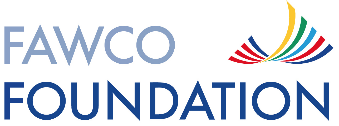 THE FAWCO FOUNDATIONA NOT-FOR PROFIT CORPORATION REGISTERED IN THE STATE OF MISSOURI2017 FAWCO and FAUSA Member Award Application Name of InstitutionAddress of school (City, Country)Dates AttendedDiploma and Date received or expected